30 октября в мессенджере «VIBER» в сообществе ДЦ «Исток» прошла познавательная игра к Всемирному дню городов. Вопросы были различного характера, и участники с удовольствием отвечали. Некоторая информация была для них новой и интересной.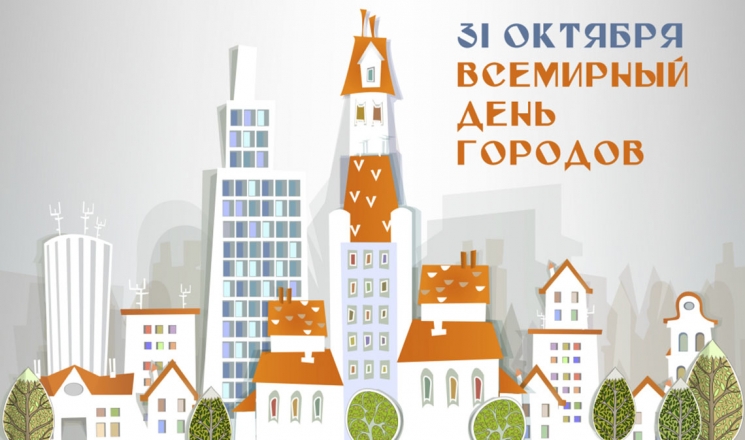 